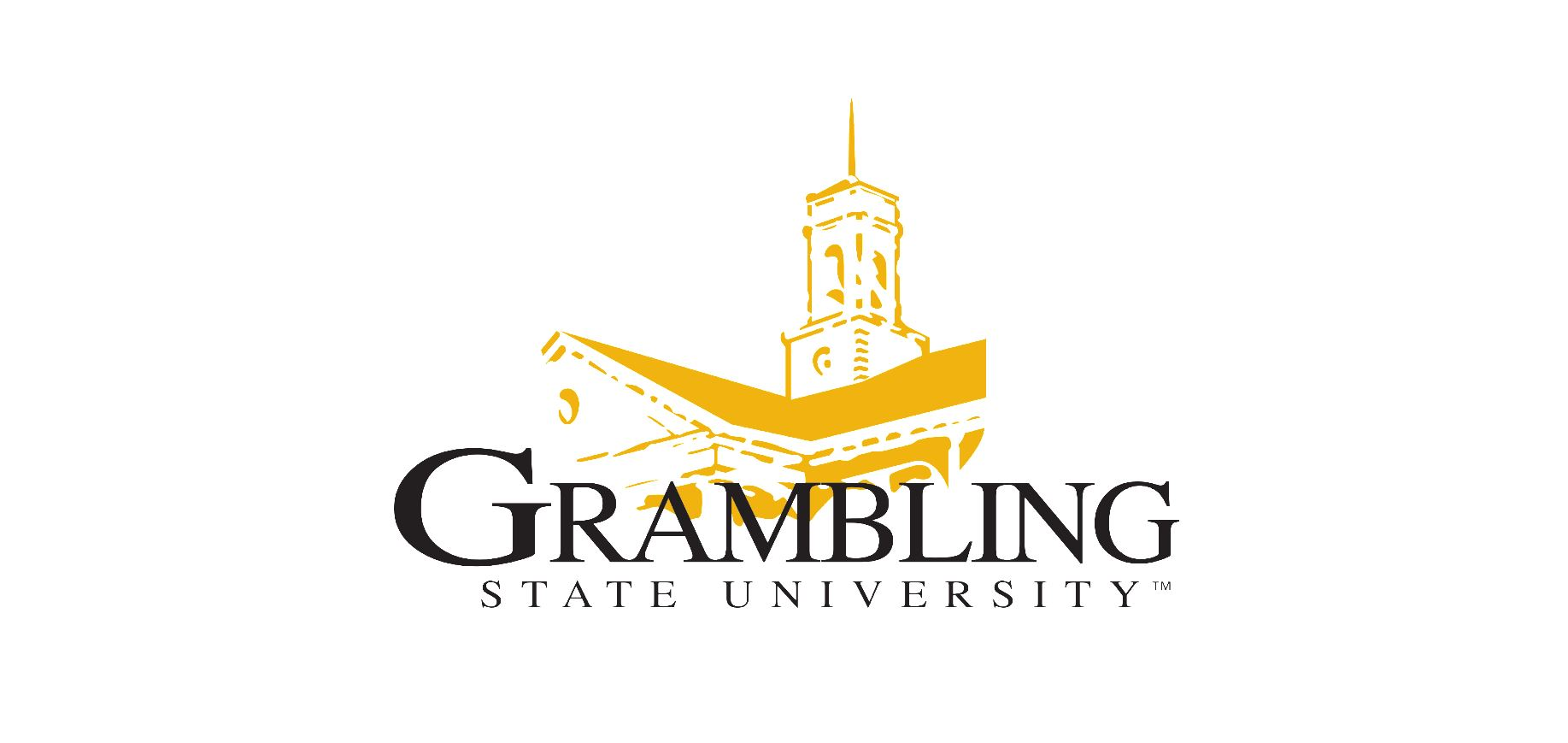 Office of Title III ProgramsQUARTERLY PERFORMANCE REPORT Collaborations:Provide any update on your Activity's collaboration efforts with other college/university divisions, departments, universities, companies and/or corporation or programs.Has the use of Title III grant funds facilitated or contributed to bringing additional resources to the University, for example, new Federal, State, or local dollars that can be attributed partly to grant activities?		  Yes	  NoIf yes, please explain.PROGRESS REPORTING REQUIREMENTSObjective Status: Continued funding requires evidence of substantial progress towards meeting your activity objectives. Provide the information requested for each objective and performance indicator (measure). Objectives should include baseline data, especially to increase or decrease an entity. Baseline data serves as the starting point for your Title III project based on previously collected data (e.g Increase retention rate by 2%; Baseline = current retention rate: 77%)The Target and Actual Performance DataThe Target and Actual Performance Data boxes are each divided into three columns: Raw Number; Ratio; and Percentage (%).PERFORMANCE MEASURES STATED IN TERMS OF A SINGLE/RAW NUMBERFor performance measures that are stated in terms of a single number (e.g., the number of workshops that will be conducted or the number of students that will be served), the target and actual performance data should be reported as a single number under the Raw Number column (e.g., 10 workshops or 80 students).  Please leave the Ratio and Percentage (%) columns blank.PERFORMANCE MEASURES THAT ARE STATED IN TERMS OF A PERCENTAGEFor performance measures that are stated in terms of a percentage (e.g., percentage of students that attain proficiency), complete both the Ratio column and the Percentage (%) column.  Please leave the Raw Number column blank.  In the Ratio column (e.g., 80/100), the numerator represents the numerical target (e.g., the number of students that are expected to attain proficiency) or actual performance data (e.g., the number of students that attained proficiency), and the denominator represents the universe (e.g., all students served).  Please enter the corresponding percentage (e.g., 80%) in the Percentage (%) column.For each objective and performance indicator (measure), you must answer the following questions in your explanation, where applicable.  Include charts to document comparisons, when appropriate: List each objective along with the performance indicators, as written in the approved proposal.Indicate whether the objective for the reporting period is on schedule, complete, deleted (approval required), incomplete. Provide baseline data and the current outcome for each objective. Provide quantitative and/or qualitative data for performance indicators to demonstrate progress or completion.For anticipated results of each performance indicator, provide your target goals as stated in proposal and your actual (current)resultsDiscuss what evidence is being collected and documents to support your claims.How many of an entity did you say you were going to complete (# or %)?How many did you complete during the reporting period?What information did you share with faculty to enhance instruction or inform them of faculty development opportunities (webinars, virtual workshops, virtual discussion panels, etc.)?Discuss trainings/workshops in detail; how many participants attended the workshops or webinars? Discuss progress on constructions/renovation projects include identification of academic space, meetings, dates, attendees, bid information – if applicable.Discuss new academic programs process which include letter of intent and approval status.What were the results of the evaluations administered after each workshop, webinar, etc.?If faculty traveled, what did they learn to strengthen instruction and student performance (what new methods did they learn to employ)?  Faculty and staff should document this once they return, and you should include a summary of the information.If staff traveled, what did they learn to strengthen their job performance and services offered faculty and students (what new methods did they learn to employ)?  Staff should document this once they return, and you should include a summary of the information.If you purchased equipment for instruction, what can students complete now that they could not complete before the new equipment?  If you purchased equipment to strengthen an administrative function, what can staff complete now that they could not complete before and how have services improved? If there were challenges, what did you do to address them? Explanation of Progress (provide narrative demonstrating progress toward completion):Explanation of Progress (provide narrative demonstrating progress toward completion):Explanation of Progress (provide narrative demonstrating progress toward completion):Explanation of Progress (provide narrative demonstrating progress toward completion):Explanation of Progress (provide narrative demonstrating progress toward completion):Explanation of Progress (provide narrative demonstrating progress toward completion):Explanation of Progress (provide narrative demonstrating progress toward completion):Explanation of Progress (provide narrative demonstrating progress toward completion):Explanation of Progress (provide narrative demonstrating progress toward completion):Explanation of Progress (provide narrative demonstrating progress toward completion):Explanation of Progress (provide narrative demonstrating progress toward completion):Explanation of Progress (provide narrative demonstrating progress toward completion):Explanation of Progress (provide narrative demonstrating progress toward completion):Explanation of Progress (provide narrative demonstrating progress toward completion):Explanation of Progress (provide narrative demonstrating progress toward completion):Explanation of Progress (provide narrative demonstrating progress toward completion):Explanation of Progress (provide narrative demonstrating progress toward completion):Explanation of Progress (provide narrative demonstrating progress toward completion):Explanation of Progress (provide narrative demonstrating progress toward completion):Explanation of Progress (Indicate qualitative data)Please add/delete tables as neededPlease add/delete rows as neededPlease add/delete rows as neededADDITIONAL INFORMATION Discuss any recommendations that you have that would better facilitate the accomplishment of this activity’s objectives and performance indicators, including technical assistance that you may need.Were there challenges during this reporting period that adversely affected the implementation of the activity?SIGNATURES:Date:Reporting Period: 1st Quarter                         2nd Quarter                        3rd Quarter                      4th QuarterActivity Director:Activity Title:LAA #:Focus Area: Institutional Management      Fiscal Stability     Student Services & Outcomes        Academic QualityGRPA Indicator  Retention                                 Graduation                             EnrollmentTitle III Grant:    HBCU        FUTURE ACT        MASTERS        CARRYOVER-HBCU      CARRYOVER-SAFRAPart I: Project SummaryProvide a brief summary of progress made during this quarter toward completing stated objectives:Summarize/highlight achievements or milestones reached during this quarter.Describe the target population being served for this activity;Discuss the outcomes of your activity for this quarter; and describe how they address the goals of the University’s Strategic Plan. (list the University’s strategic priority that is linked to your activity)Discuss the impact your Activity has had at least ONE of the following:  enrollment, retention, graduation and/or fiscal stability.All of the above bullets should be addressed.Part I: Project SummaryProvide a brief summary of progress made during this quarter toward completing stated objectives:Summarize/highlight achievements or milestones reached during this quarter.Describe the target population being served for this activity;Discuss the outcomes of your activity for this quarter; and describe how they address the goals of the University’s Strategic Plan. (list the University’s strategic priority that is linked to your activity)Discuss the impact your Activity has had at least ONE of the following:  enrollment, retention, graduation and/or fiscal stability.All of the above bullets should be addressed.Part II: Status of ObjectivesProvide the status of each objective. List each objective along with performance indicators as they are written in the proposal. Include measurable outcome, baseline data and performance indicators.Objective 1.0:Objective 1.0:Objective 1.0:Objective 1.0:Objective 1.0:Status:   Status:   Status:   Objective Baseline Data:    Current Outcome:  Objective Baseline Data:    Current Outcome:  Objective Baseline Data:    Current Outcome:  Objective Baseline Data:    Current Outcome:  Objective Baseline Data:    Current Outcome:  Status:   Status:   Status:   1.1 Performance IndicatorMeasure TypeQuantitative DataQuantitative DataQuantitative DataQuantitative DataQuantitative DataQuantitative DataProjectTargetTargetTargetActualActualActualProjectRaw NumberRatio%Raw NumberRatio%Project//List evidence of progress and provide documentation (tangible documents):List evidence of progress and provide documentation (tangible documents):List evidence of progress and provide documentation (tangible documents):List evidence of progress and provide documentation (tangible documents):List evidence of progress and provide documentation (tangible documents):List evidence of progress and provide documentation (tangible documents):List evidence of progress and provide documentation (tangible documents):List evidence of progress and provide documentation (tangible documents):1.2 Performance IndicatorMeasure TypeQuantitative DataQuantitative DataQuantitative DataQuantitative DataQuantitative DataQuantitative DataProjectTargetTargetTargetActualActualActualProjectRaw NumberRatio%Raw NumberRatio%Project//List evidence of progress and provide documentation (tangible documents):List evidence of progress and provide documentation (tangible documents):List evidence of progress and provide documentation (tangible documents):List evidence of progress and provide documentation (tangible documents):List evidence of progress and provide documentation (tangible documents):List evidence of progress and provide documentation (tangible documents):List evidence of progress and provide documentation (tangible documents):List evidence of progress and provide documentation (tangible documents):1.3 Performance IndicatorMeasure TypeQuantitative DataQuantitative DataQuantitative DataQuantitative DataQuantitative DataQuantitative DataProjectTargetTargetTargetActualActualActualProjectRaw NumberRatio%Raw NumberRatio%Project//List evidence of progress and provide documentation (tangible documents):List evidence of progress and provide documentation (tangible documents):List evidence of progress and provide documentation (tangible documents):List evidence of progress and provide documentation (tangible documents):List evidence of progress and provide documentation (tangible documents):List evidence of progress and provide documentation (tangible documents):List evidence of progress and provide documentation (tangible documents):List evidence of progress and provide documentation (tangible documents):1.4 Performance IndicatorMeasure TypeQuantitative DataQuantitative DataQuantitative DataQuantitative DataQuantitative DataQuantitative DataProjectTargetTargetTargetActualActualActualProjectRaw NumberRatio%Raw NumberRatio%Project//List evidence of progress and provide documentation (tangible documents):List evidence of progress and provide documentation (tangible documents):List evidence of progress and provide documentation (tangible documents):List evidence of progress and provide documentation (tangible documents):List evidence of progress and provide documentation (tangible documents):List evidence of progress and provide documentation (tangible documents):List evidence of progress and provide documentation (tangible documents):List evidence of progress and provide documentation (tangible documents):Objective 2.0:Objective 2.0:Objective 2.0:Objective 2.0:Objective 2.0:Status:   Status:   Status:   Objective Baseline Data:    Current Outcome:  Objective Baseline Data:    Current Outcome:  Objective Baseline Data:    Current Outcome:  Objective Baseline Data:    Current Outcome:  Objective Baseline Data:    Current Outcome:  Status:   Status:   Status:   2.1 Performance IndicatorMeasure TypeQuantitative DataQuantitative DataQuantitative DataQuantitative DataQuantitative DataQuantitative DataProjectTargetTargetTargetActualActualActualProjectRaw NumberRatio%Raw NumberRatio%Project//List evidence of progress and provide documentation (tangible documents):List evidence of progress and provide documentation (tangible documents):List evidence of progress and provide documentation (tangible documents):List evidence of progress and provide documentation (tangible documents):List evidence of progress and provide documentation (tangible documents):List evidence of progress and provide documentation (tangible documents):List evidence of progress and provide documentation (tangible documents):List evidence of progress and provide documentation (tangible documents):2.2 Performance IndicatorMeasure TypeQuantitative DataQuantitative DataQuantitative DataQuantitative DataQuantitative DataQuantitative DataProjectTargetTargetTargetActualActualActualProjectRaw NumberRatio%Raw NumberRatio%Project//List evidence of progress and provide documentation (tangible documents):List evidence of progress and provide documentation (tangible documents):List evidence of progress and provide documentation (tangible documents):List evidence of progress and provide documentation (tangible documents):List evidence of progress and provide documentation (tangible documents):List evidence of progress and provide documentation (tangible documents):List evidence of progress and provide documentation (tangible documents):List evidence of progress and provide documentation (tangible documents):2.3 Performance IndicatorMeasure TypeQuantitative DataQuantitative DataQuantitative DataQuantitative DataQuantitative DataQuantitative DataProjectTargetTargetTargetActualActualActualProjectRaw NumberRatio%Raw NumberRatio%Project//List evidence of progress and provide documentation (tangible documents):List evidence of progress and provide documentation (tangible documents):List evidence of progress and provide documentation (tangible documents):List evidence of progress and provide documentation (tangible documents):List evidence of progress and provide documentation (tangible documents):List evidence of progress and provide documentation (tangible documents):List evidence of progress and provide documentation (tangible documents):List evidence of progress and provide documentation (tangible documents):2.4 Performance IndicatorMeasure TypeQuantitative DataQuantitative DataQuantitative DataQuantitative DataQuantitative DataQuantitative DataProjectTargetTargetTargetActualActualActualProjectRaw NumberRatio%Raw NumberRatio%Project//List evidence of progress and provide documentation (tangible documents):List evidence of progress and provide documentation (tangible documents):List evidence of progress and provide documentation (tangible documents):List evidence of progress and provide documentation (tangible documents):List evidence of progress and provide documentation (tangible documents):List evidence of progress and provide documentation (tangible documents):List evidence of progress and provide documentation (tangible documents):List evidence of progress and provide documentation (tangible documents):Objective 3.0:Objective 3.0:Objective 3.0:Objective 3.0:Objective 3.0:Status:   Status:   Status:   Objective Baseline Data:    Current Outcome:  Objective Baseline Data:    Current Outcome:  Objective Baseline Data:    Current Outcome:  Objective Baseline Data:    Current Outcome:  Objective Baseline Data:    Current Outcome:  Status:   Status:   Status:   3.1 Performance IndicatorMeasure TypeQuantitative DataQuantitative DataQuantitative DataQuantitative DataQuantitative DataQuantitative DataProjectTargetTargetTargetActualActualActualProjectRaw NumberRatio%Raw NumberRatio%Project//List evidence of progress and provide documentation (tangible documents):List evidence of progress and provide documentation (tangible documents):List evidence of progress and provide documentation (tangible documents):List evidence of progress and provide documentation (tangible documents):List evidence of progress and provide documentation (tangible documents):List evidence of progress and provide documentation (tangible documents):List evidence of progress and provide documentation (tangible documents):List evidence of progress and provide documentation (tangible documents):3.2 Performance IndicatorMeasure TypeQuantitative DataQuantitative DataQuantitative DataQuantitative DataQuantitative DataQuantitative DataProjectTargetTargetTargetActualActualActualProjectRaw NumberRatio%Raw NumberRatio%Project//List evidence of progress and provide documentation (tangible documents):List evidence of progress and provide documentation (tangible documents):List evidence of progress and provide documentation (tangible documents):List evidence of progress and provide documentation (tangible documents):List evidence of progress and provide documentation (tangible documents):List evidence of progress and provide documentation (tangible documents):List evidence of progress and provide documentation (tangible documents):List evidence of progress and provide documentation (tangible documents):3.3 Performance IndicatorMeasure TypeQuantitative DataQuantitative DataQuantitative DataQuantitative DataQuantitative DataQuantitative DataProjectTargetTargetTargetActualActualActualProjectRaw NumberRatio%Raw NumberRatio%Project//List evidence of progress and provide documentation (tangible documents):List evidence of progress and provide documentation (tangible documents):List evidence of progress and provide documentation (tangible documents):List evidence of progress and provide documentation (tangible documents):List evidence of progress and provide documentation (tangible documents):List evidence of progress and provide documentation (tangible documents):List evidence of progress and provide documentation (tangible documents):List evidence of progress and provide documentation (tangible documents):3.4 Performance IndicatorMeasure TypeQuantitative DataQuantitative DataQuantitative DataQuantitative DataQuantitative DataQuantitative DataProjectTargetTargetTargetActualActualActualProjectRaw NumberRatio%Raw NumberRatio%Project//List evidence of progress and provide documentation (tangible documents):List evidence of progress and provide documentation (tangible documents):List evidence of progress and provide documentation (tangible documents):List evidence of progress and provide documentation (tangible documents):List evidence of progress and provide documentation (tangible documents):List evidence of progress and provide documentation (tangible documents):List evidence of progress and provide documentation (tangible documents):List evidence of progress and provide documentation (tangible documents):Objective 4.0:Objective 4.0:Objective 4.0:Objective 4.0:Objective 4.0:Status:   Status:   Status:   Objective Baseline Data:    Current Outcome:  Objective Baseline Data:    Current Outcome:  Objective Baseline Data:    Current Outcome:  Objective Baseline Data:    Current Outcome:  Objective Baseline Data:    Current Outcome:  Status:   Status:   Status:   4.1 Performance IndicatorMeasure TypeQuantitative DataQuantitative DataQuantitative DataQuantitative DataQuantitative DataQuantitative DataProjectTargetTargetTargetActualActualActualProjectRaw NumberRatio%Raw NumberRatio%Project//List evidence of progress and provide documentation (tangible documents):List evidence of progress and provide documentation (tangible documents):List evidence of progress and provide documentation (tangible documents):List evidence of progress and provide documentation (tangible documents):List evidence of progress and provide documentation (tangible documents):List evidence of progress and provide documentation (tangible documents):List evidence of progress and provide documentation (tangible documents):List evidence of progress and provide documentation (tangible documents):4.2 Performance IndicatorMeasure TypeQuantitative DataQuantitative DataQuantitative DataQuantitative DataQuantitative DataQuantitative DataProjectTargetTargetTargetActualActualActualProjectRaw NumberRatio%Raw NumberRatio%Project//List evidence of progress and provide documentation (tangible documents):List evidence of progress and provide documentation (tangible documents):List evidence of progress and provide documentation (tangible documents):List evidence of progress and provide documentation (tangible documents):List evidence of progress and provide documentation (tangible documents):List evidence of progress and provide documentation (tangible documents):List evidence of progress and provide documentation (tangible documents):List evidence of progress and provide documentation (tangible documents):4.3 Performance IndicatorMeasure TypeQuantitative DataQuantitative DataQuantitative DataQuantitative DataQuantitative DataQuantitative DataProjectTargetTargetTargetActualActualActualProjectRaw NumberRatio%Raw NumberRatio%Project//List evidence of progress and provide documentation (tangible documents):List evidence of progress and provide documentation (tangible documents):List evidence of progress and provide documentation (tangible documents):List evidence of progress and provide documentation (tangible documents):List evidence of progress and provide documentation (tangible documents):List evidence of progress and provide documentation (tangible documents):List evidence of progress and provide documentation (tangible documents):List evidence of progress and provide documentation (tangible documents):4.4 Performance IndicatorMeasure TypeQuantitative DataQuantitative DataQuantitative DataQuantitative DataQuantitative DataQuantitative DataProjectTargetTargetTargetActualActualActualProjectRaw NumberRatio%Raw NumberRatio%Project//List evidence of progress and provide documentation (tangible documents):List evidence of progress and provide documentation (tangible documents):List evidence of progress and provide documentation (tangible documents):List evidence of progress and provide documentation (tangible documents):List evidence of progress and provide documentation (tangible documents):List evidence of progress and provide documentation (tangible documents):List evidence of progress and provide documentation (tangible documents):List evidence of progress and provide documentation (tangible documents):Objective 5.0:Objective 5.0:Objective 5.0:Objective 5.0:Objective 5.0:Status:   Status:   Status:   Objective Baseline Data:    Current Outcome:  Objective Baseline Data:    Current Outcome:  Objective Baseline Data:    Current Outcome:  Objective Baseline Data:    Current Outcome:  Objective Baseline Data:    Current Outcome:  Status:   Status:   Status:   5.1 Performance IndicatorMeasure TypeQuantitative DataQuantitative DataQuantitative DataQuantitative DataQuantitative DataQuantitative DataProjectTargetTargetTargetActualActualActualProjectTargetTargetTargetRaw NumberRatio%Raw NumberRatio%ProjectTargetTargetTarget//List evidence of progress and provide documentation (tangible documents):List evidence of progress and provide documentation (tangible documents):List evidence of progress and provide documentation (tangible documents):List evidence of progress and provide documentation (tangible documents):List evidence of progress and provide documentation (tangible documents):List evidence of progress and provide documentation (tangible documents):List evidence of progress and provide documentation (tangible documents):List evidence of progress and provide documentation (tangible documents):5.2 Performance IndicatorMeasure TypeQuantitative DataQuantitative DataQuantitative DataQuantitative DataQuantitative DataQuantitative DataProjectTargetTargetTargetActualActualActualProjectTargetTargetTargetRaw NumberRatio%Raw NumberRatio%ProjectTargetTargetTarget//List evidence of progress and provide documentation (tangible documents):List evidence of progress and provide documentation (tangible documents):List evidence of progress and provide documentation (tangible documents):List evidence of progress and provide documentation (tangible documents):List evidence of progress and provide documentation (tangible documents):List evidence of progress and provide documentation (tangible documents):List evidence of progress and provide documentation (tangible documents):List evidence of progress and provide documentation (tangible documents):5.3 Performance IndicatorMeasure TypeQuantitative DataQuantitative DataQuantitative DataQuantitative DataQuantitative DataQuantitative DataProject TargetTargetTargetActualActualActualProject TargetTargetTargetRaw NumberRatio%Raw NumberRatio%Project TargetTargetTarget//List evidence of progress and provide documentation (tangible documents):List evidence of progress and provide documentation (tangible documents):List evidence of progress and provide documentation (tangible documents):List evidence of progress and provide documentation (tangible documents):List evidence of progress and provide documentation (tangible documents):List evidence of progress and provide documentation (tangible documents):List evidence of progress and provide documentation (tangible documents):List evidence of progress and provide documentation (tangible documents):5.4 Performance IndicatorMeasure TypeQuantitative DataQuantitative DataQuantitative DataQuantitative DataQuantitative DataQuantitative DataTargetTargetTargetActualActualActualRaw NumberRatio%Raw NumberRatio%//List evidence of progress and provide documentation (tangible documents):List evidence of progress and provide documentation (tangible documents):List evidence of progress and provide documentation (tangible documents):List evidence of progress and provide documentation (tangible documents):List evidence of progress and provide documentation (tangible documents):List evidence of progress and provide documentation (tangible documents):List evidence of progress and provide documentation (tangible documents):List evidence of progress and provide documentation (tangible documents):Part III: Travel/Consultant services for faculty/ staff professional developmentList Title III related travel. Include the date of event; name and location of event; purpose of travel; and name of individual attending and cost.DateEvent/LocationPurpose of TravelTraveler(s)How did travel facilitate to the achievement of stated objectives.Summarize all campus consultants/workshops sponsored by Title III during the reporting period. Attach program/consultant schedule; anticipated outcomes of event; findings/consultant report; evaluation summary; and other relevant documents: (Please attach all documentation to support each consultant/workshop held)DateEventPurpose Consultant(s)Target AudienceHow Results were/will Be UsedPart IV:Compliance requirements/Budgetary reportingPart IV:Compliance requirements/Budgetary reportingPart IV:Compliance requirements/Budgetary reportingAre all certification of efforts up-to-date in the Title III Office?If no, provide explanation. Yes NoHave all equipment ordered for this reporting period been received?If no, provide explanation. Yes NoDid this activity experience any personnel changes this reporting period?If yes, provide explanation. Yes NoBudget AnalysisAre you on target with expending your grant funds?  1st quarter: 25%; 2nd quarter: 50%; 3rd quarter: 75% ; 4thquarter: 100%If no, provide explanation. Yes NoTitle III Activity Director:Date:Title III Director:Date: